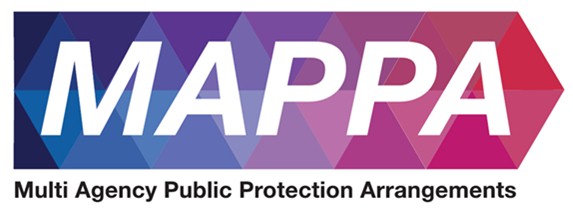 Dorset 2022-2023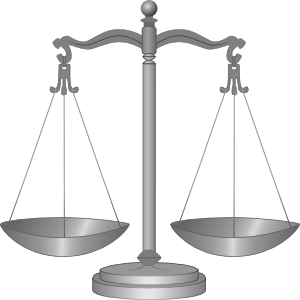 Annual ReportIntroductionThe Dorset Multi Agency Public Protection Arrangements (MAPPA) Strategic Management Board (SMB) is pleased to present this annual report to the residents of Dorset and our local community.The purpose of MAPPA is to reduce the risk of eligible offenders causing serious harm to victims and members of the public.  Acting to reduce risk means assessing both the likelihood that something foreseeable and harmful may happen and then putting in place the measures to contain and change those risks, wherever possible. Risk involves uncertainty and MAPPA aims to monitor changes in risks and react appropriately to such changes.Through MAPPA, and the work of all the services which comprise the arrangements, the aim is to ensure victims are protected, risk is kept to a minimum and fewer people are harmed or fear being harmed. This is done by overseeing arrangements for the effective management of serious offenders and should result in all communities feeling safer.It is recognised that although sexual and violent crimes represent a small proportion of the total recorded crime in this county, they inevitably cause a great deal of fear, distress and harm for the victims and their families. It is for this reason that protecting the public from offenders who commit these crimes and meeting the needs of victims remains our highest priority within Dorset Police, the HM Probation Service and HM Prison Service (collectively known as HM Prison and Probation Service).Working together through MAPPA to manage offenders convicted of such crimes is vitally important.  MAPPA is a partnership, and this report explains how this operates in Dorset with different agencies working together.  Under these arrangements the statutory services work in partnership to identify, risk assess and manage violent and sexual offenders, and we continue to be supported by organisations which have a ‘duty to cooperate’ under the framework of MAPPA. These include local Mental Health teams, Youth Justice Services, Forensic Health Services, Children’s and Adult Services and Housing Authorities.This report also contains statistical information about the number of offenders managed under the arrangements and illustrates how the arrangements work in practice.  This annual report is our chance to evidence the work that we do and to demonstrate that we are accountable to you, the people of Dorset. Transparency is crucial to maintain the confidence of our local communities. For this reason, we include Lay Advisors on our local SMB. These individuals are volunteers who bring a wealth of experience to MAPPA in terms of critical thinking and strategic planning. They remain significant, independent observers to the MAPPA process. Every year we strive to better safeguard the public through MAPPA, but we are never complacent. We continually review and update these arrangements in order to provide the highest level of protection to the communities of Dorset.Neil Corrigan Dorset MAPPA SMB ChairDetective Chief Superintendent, Head of Crime and Criminal Justice, Dorset PoliceLouise ArscottHead of Service, Dorset Probation, HMPPSLindsay DudfieldDetective Superintendent, Public Protection Unit, Dorset PoliceDavid BourneGovernor, HMP The Verne, HMPPSWhat is MAPPA?MAPPA backgroundMAPPA (Multi-Agency Public Protection Arrangements) are a set of arrangements to manage the risk posed by individuals who have committed the most serious sexual, violent and terrorist offences (MAPPA-eligible individuals) under the provisions of sections 325 to 327B of the Criminal Justice Act 2003.They bring together the Police, Probation and Prison Services in each of the 42 Areas in England and Wales into what is known as the MAPPA Responsible Authority.A number of other agencies are under a Duty to Co-operate (DTC) with the Responsible Authority. These include Social Services, Health Services, Youth Offending Teams, Department for Work and Pensions and Local Housing and Education Authorities.Local Strategic Management Boards (SMB) comprising senior representatives from each of the Responsible Authority and DTC agencies are responsible for delivering MAPPA within their respective areas. The Responsible Authority is also required to appoint two Lay Advisers to sit on each MAPPA SMB. Lay Advisers are members of the public appointed by the Minister with no links to the business of managing MAPPA-eligible individuals act as independent, yet informed, observers; able to pose questions which the professionals closely involved in the work might not think of asking. They also bring to the SMB their understanding and perspective of the local community (where they must reside and have strong links).How MAPPA worksMAPPA-eligible individuals are identified and information about them is shared between agencies to inform the risk assessments and risk management plans of those managing or supervising them.That is as far as MAPPA extend in the majority of cases, but some cases require more senior oversight and structured multi-agency management. In such cases there will be regular MAPPA meetings attended by relevant agency practitioners.There are 4 categories of MAPPA-eligible individual: Category 1 –subject to sex offender notification requirements; Category 2 – mainly violent offenders sentenced to 12 months or more imprisonment or a hospital order; Category 3 – individuals who do not qualify under Categories 1, 2 or 4 but whose offences pose a risk of serious harm. Category 4 – terrorism convicted and terrorism risk individualsThere are three levels of management to ensure that resources are focused where they are most needed; generally those presenting the higher risks of serious harm. Level 1 is where the individual is managed by the lead agency with information exchange and multi-agency support as required but without formal MAPPA meetings; Level 2 is where formal MAPPA meetings are required to manage the individual. Level 3 is where risk management plans require the attendance and commitment of resources at a senior level at MAPPA meetings. MAPPA are supported by ViSOR. This is a national IT system to assist in the management of individuals who pose a serious risk of harm to the public. The use of ViSOR increases the ability to share intelligence across organisations and enables the safe transfer of key information when high risk individuals move between areas, enhancing public protection measures. ViSOR allows staff from the Police, Probation and Prison Services to work on the same IT system, improving the quality and timeliness of risk assessments and interventions to prevent offending. MAPPA and Terrorism The government published an Independent Review of the MAPPA used to Supervise Terrorism and Terrorism-risk individuals on 2 September 2020 and published its response on 9 December. Both documents are available at https://www.gov.uk/government/publications/multi-agency-public-protection-arrangements-review. The report made a number of recommendations, the majority of which have been implemented, including via the Counter-Terrorism and Sentencing Act 2021 and the Police, Crime, Sentencing and Courts Act 2022. The Secretary of State has also revised the statutory MAPPA Guidance on terrorism offenders.The Probation Service, via its National Security Division, has created a specialist dedicated and highly skilled workforce, which provides an enhanced level of management and intervention for the most high-risk, complex and high-profile individuals in the community. This includes the management of terrorist connected and terrorist risk offenders. The NSD and Counter-Terrorism Policing work closely with local SMBs to ensure the robust management of terrorism cases. Data on Category 4 individuals is not included in this report due to data protection issues related to low numbers. This data will be aggregated and published nationally.All MAPPA reports from England and Wales are published online at: www.gov.uk MAPPA StatisticsMAPPA-eligible individuals on 31 March 2023MAPPA-eligible offenders in Levels 2 and 3 by category (yearly total)Restrictive orders for Category 1 offendersLevel 2 and 3 individuals returned to custodyThis figure has been calculated using the mid-2021 estimated resident population, published by the Office for National Statistics (ONS) on 21 December 2022, excluding those aged less than ten years of age. Consistent with previous publications, this figure should be based on mid-2022 estimated resident population; however, the ONS has changed its publication schedule such that the mid-2022 estimates will be published later this year. As such, the current figure may differ from the corresponding figure based on the mid-2022 estimates.Explanation commentary on statistical tablesMAPPA backgroundThe totals of MAPPA-eligible individuals, broken down by category, reflect the picture on 31 March 2023 (i.e. they are a snapshot). The rest of the data covers the period 1 April 2022 to 31 March 2023.(a) MAPPA-eligible individuals – there are individuals defined in law as eligible for MAPPA management because they have committed specified sexual, violent or terrorist offences or they currently pose a risk of serious harm. The majority are managed at Level 1 without formal MAPPA meetings. These figures only include those MAPPA eligible individuals living in the community. They do not include those in prison or detained under the Mental Health Act.(b) Subject to Sex Offender Notification Requirements – those who are required to notify the police of their name, address and other personal details and to notify of any subsequent changes (this is known as the “notification requirement.”) These individuals are assessed and managed by the police. They may also be managed by probation or health services if they are subject to licence or a hospital order. Failure to comply with the notification requirement is a criminal offence that carries a maximum penalty of 5 years’ imprisonment.(c) Violent Offenders – individuals convicted of violent offences who were sentenced to imprisonment or detention for 12 months or more, or detained under a hospital order and a small number of individuals convicted of sexual offences who are not subject to notification requirements. These individuals are assessed and managed by the Probation Service, Youth Offending Team or Mental Health Services. (d) Other Dangerous Offenders – individuals who do not qualify under the other MAPPA-eligible categories, but have committed an offence that indicates that they pose a risk of serious harm which requires management via MAPPA meetings. These individuals are assessed and managed by whichever agency has the primary responsibility for them.(e) Terrorism and Terrorism Risk Offenders – individuals subject to terrorism offender notification requirements; individuals convicted of terrorism or terrorism related offences who were sentenced to imprisonment or detention for 12 months or more, or detained under a hospital order; and those who have committed an offence and may be at risk of involvement in terrorism-related activity. These individuals are assessed and managed by Counter-Terrorism Police and the National Security Division of the Probation Service. (f) Breach of Licence – individuals released into the community following a period of imprisonment will be subject to a licence with conditions (under probation supervision). If the individual does not comply with these conditions, the Probation Service will take breach action and the individual may be recalled to prison.(g) Sexual Harm Prevention Order (SHPO) (including any additional foreign travel restriction). Sexual Harm Prevention Orders (SHPOs) and interim SHPOs replaced Sexual Offence Prevention Orders are intended to protect the public from individuals convicted of a sexual or violent offence who pose a risk of sexual harm to the public by placing restrictions and/or positive obligations on their behaviour. They require the individual to notify their details to the police (as set out in Part 2 of the 2003 Act) for the duration of the order.The court must be satisfied on the balance of probability that an order is necessary to protect the public (or any particular members of the public) in the UK, or children or vulnerable adults (or any particular children or vulnerable adults) abroad, from sexual harm from the individual. In the case of an order made on a free standing application by a Chief Officer, the National Crime Agency (NCA), British Transport Police (BTP) or the Ministry of Defence Police (MODP), the chief officer/NCA/BTP/MODP must be able to show that the individual has acted in a way since their conviction that makes the order necessary.The minimum duration for a full order is five years. The lower age limit is 10, which is the age of criminal responsibility, but where the defendant is under the age of 18 an application for an order should only be considered exceptionally.(h) Notification Order – this requires individuals convicted of qualifying sexual offences overseas to register with the police, in order to protect the public in the UK from the risks that they pose. The police in England and Wales may issue a notification order directly to an offender who is already in the UK or who is intending to come to the UK who has to notify within three days of receipt. Individuals have a right of appeal against notification.(i) Sexual Risk Order (including any additional foreign travel restriction) –The Sexual Risk Order (SRO) replaced the Risk of Sexual Harm Order (RoSHO) and may be made in relation to a person without a conviction for a sexual or violent offence (or any other offence), but who poses a risk of sexual harm. The SRO may be made at the magistrates’ court on application by the police, NCA, BTP or MODP where an individual has committed an act of a sexual nature and the court is satisfied that the person poses a risk of harm to the public in the UK or children or vulnerable adults overseas.An SRO may prohibit the person from doing anything described in it, including travel overseas, or place positive obligations upon them. Any prohibition and/or obligation must be necessary to protect the public in the UK from sexual harm or, in relation to foreign travel, protecting children or vulnerable adults from sexual harm. An individual subject to an SRO is required to notify the police of their name and home address within three days of the order being made and also to notify any changes to this information within three days.An SRO can last for a minimum of two years and has no maximum duration, with the exception of any foreign travel restrictions which, if applicable, last for a maximum of five years (but may be renewed). The criminal standard of proof continues to apply. The person concerned is able to appeal against the making of the order and the police or the person concerned are able to apply for the order to be varied, renewed or discharged.A breach of an SRO is a criminal offence punishable by a maximum of five years’ imprisonment. Where an individual breaches their SRO, they will become subject to full notification requirements.  Individuals made subject of an SRO are recorded on VISOR as a Potentially Dangerous Person (PDP).(j) Lifetime notification requirements revoked on application – A legal challenge in 2010 and a corresponding legislative response means there is a mechanism in place that allows qualifying individuals to apply for a review of their notification requirements. Qualifying individuals may submit an application to the police to review their indefinite notification requirements. The police review the application and decide whether to revoke the notification requirements. This decision is made at the rank of Superintendent. Those who continue to pose a significant risk will remain subject to notification requirements for life, if necessary.Individuals will only become eligible to seek a review once they have been subject to indefinite notification requirements for a period of at least 15 years for adults and 8 years for juveniles. Local page1. SMB UpdatesDorset MAPPA saw a change of Strategic Management Board (SMB) Chair in 2022-2023.  This role is now held by Dorset Police and fulfilled by Dorset Police Head of Crime and Criminal Justice Detective Chief Superintendent Mr Neil Corrigan.  We would like to thank Toni Shepherd our outgoing SMB Chair for her support whilst in post as the Dorset Probation Delivery Unit Interim Head of Service.  Further changes within our SMB have included Louise Arscott Head of Service for Dorset Probation Service and David Bourne Governor for HMP The Verne joining as Responsible Authority Members.  Detective Superintendent Lindsay Dudfield remains the Police SMB Representative. During the last year we have run recruitment campaigns to fulfil the MAPPA Lay Advisor role.  Going forward we hope to welcome a second Lay Advisor to Dorset MAPPA in Autumn 2023.  Additionally, we have had a change of Administrative Staff following a round of recruitment and training.  The SMB are continuing to meet quarterly to review the work of Dorset MAPPA and in 2022-2023 these meetings have taken an active review of Level 3 cases to ensure strategic oversight expedites progress of cases.  It is this oversight that has resulted in Level 3s receiving the resourcing required to manage their risks and needs to offer the safest resettlement plan possible.  In 2023-2024 we will be increasing this oversight periodically for Level 1s also.  2. Local Operation of MAPPAIndividuals in Dorset eligible for management under MAPPA are identified by Probation Service (PS), Police, Youth Justice and Mental Health Services. Relevant information can then be shared to assess the risks that the person may pose, in what circumstances, and who may be harmed should there be further offending. Every case managed at Level 3 while in the community is reviewed monthly (the national target being every 8 weeks).  These are chaired by the Dorset Head of Service for the Probation Service or a Detective Superintendent from Dorset Police.  Senior management attendance ensures decisions about allocating resources to manage risk can be made swiftly, and that senior managers across agencies are fully sighted and involved in the management of the “critical few”.   In addition, there are MAPPA Level 2 meetings held frequently throughout every month across Dorset. These are chaired by either the MAPPA Coordinator, local Senior Probation Practitioners, or a Police Detective Inspector from Dorset Police’s MOSOVO (Management of Sexual Offenders and Violent Offenders) Team. Dorset aims to review cases managed at Level 2 every 12 weeks (the national target being every 16 weeks). Prison staff attendance at MAPPA meetings continues to be excellent, assisted by the use of Microsoft Teams. The Probation Services Victim Liaison Officers (VLOs) also play a very important role within MAPPA meetings and in the risk management of MAPPA designated individuals. The VLO provides the voice of the victim and a balance to reflect the needs of victims within our local community. Other Duty to Co-operate agencies have good levels of engagement with both Level 2 and 3 meetings. Disclosure is considered at every MAPPA meeting in Dorset in line with national guidance. Disclosure is the sharing of information about MAPPA offenders with a third party, in order to better protect the public and safeguard vulnerable adults and children. The third party, for example, could be a member of the public such as a victim, an employer, a person forming a relationship with an offender, or a person acting in a professional capacity but not party to the MAPPA. For disclosure to be made the MAPPA group must consider if the disclosure is necessary, proportionate, justifiable, and if agreed, how it will be implemented. On this basis there are times when disclosure is not agreed.3. PerformanceDorset continues to demonstrate high performance against the MAPPA Key Performance Indicators (KPIs). Unfortunately, we have missed 2 of our 100% KPIs around attendance.  However, have met all other KPIs.  For targets of 90%, these continue to be exceeded.  This demonstrates solid co-operation from all the partner agencies. This enables effective communication which in turn allows for robust risk management. The MAPPA SMB ensures that all agencies take a consistently active role in delivering effective risk management. Engaging in the MAPPA process by monitoring and directing appropriate attendance and actively reviewing cases ensures effective case management. During 2022-2023, overall attendance by the Duty to Cooperate agencies was 99% against a target of 90%.  We continue to strive for an attendance rate of 100%.  Additionally, this year we have reviewed our data recording in order to develop a greater understanding of the MAPPA cohort within Dorset.In the Level 2 and 3 meetings, risk management plans are tailored to individual circumstances.  An effective plan will combine four main elements of risk management which are supervision, monitoring/control, interventions/treatment and victim safety. If appropriate the voice of the child is also considered. 4. Serious Case ReviewsMAPPA Serious Case Reviews (SCRs), and other reviews, are undertaken when an individual managed under MAPPA arrangements commits a serious sexual or violent offence.  SCRs allow agencies involved in the MAPPA process to share the learning, both in terms of missed opportunities in relation to risk management but also in terms of the often-excellent practice demonstrated. This learning is shared across the partners within MAPPA. The Dorset MAPPA team also monitor learning from other areas and share appropriately within Dorset.In 2022-2023, we have finalised a discretionary Serious Case Review.  During this review all agencies were keen to identify the lessons learned and develop an action plan to offer continuous improvement.  Going into 2023-2024, we are planning a Practitioner Learning Event to ensure that any lessons learned are disseminated to as many practitioners involved in the MAPPA process as possible.5. MAPPA Awareness TrainingMAPPA Awareness training has been a focus for Dorset MAPPA this year, with the team delivering the training to stakeholders throughout 2022-2023. The SMB recognised the value of an ongoing training programme to ensure that professionals across the Dorset area have a clear understanding of the role MAPPA plays and their responsibility to contribute to it. 5. A Final Word from Louise ArscottWe have had a positive year in MAPPA in Dorset. One of the strengths has been our MAPPA Level 3 work which has shown some particularly strong collaboration with Housing and other MAPPA partners.  Our learning from our reviews has also been positive and there is a multi-agency learning event planned imminently. We are clear that going forward our programme of audit and learning that we have in Dorset MAPPA is bringing sustainable improvements.All MAPPA reports from  and  are published online at:www.gov.uk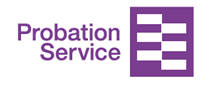 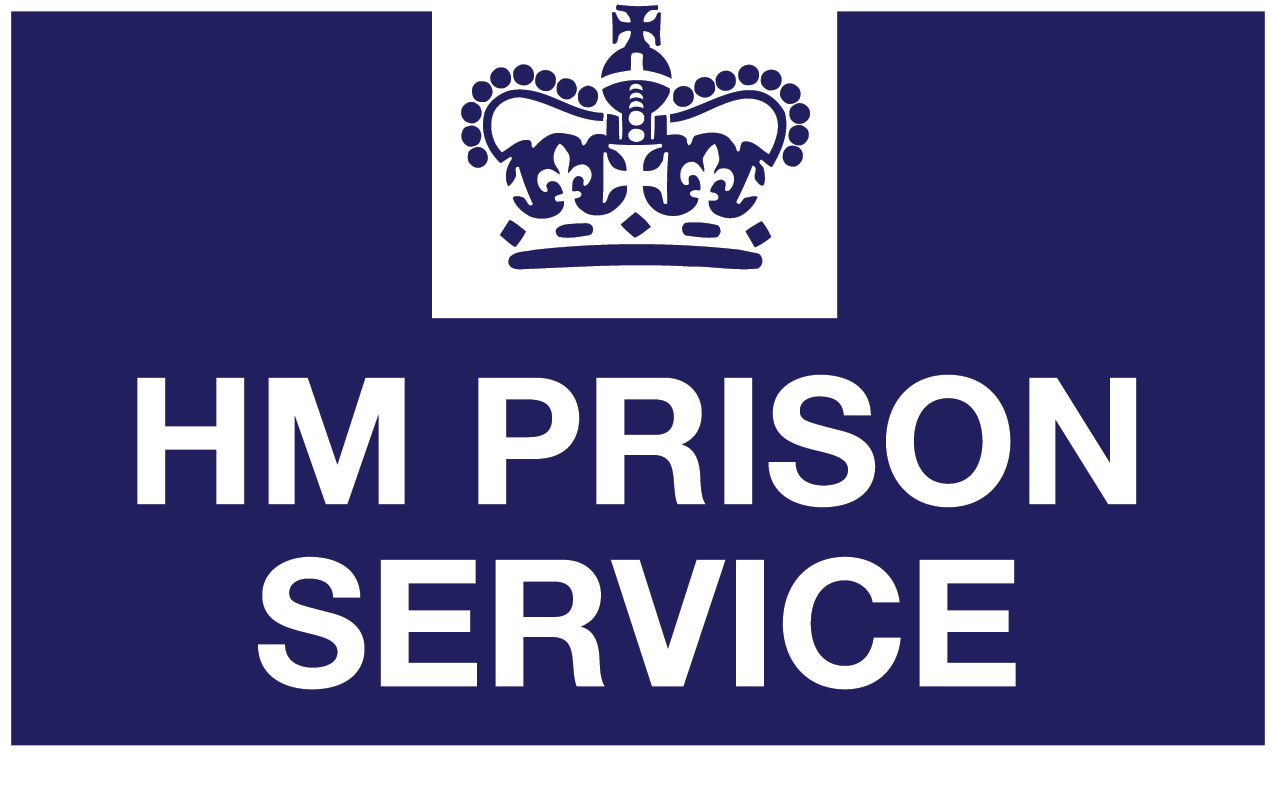 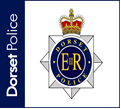 Category 1:
Subject to sex offender notification requirementsCategory 2:
Violent
offendersCategory 3:
Other dangerous
offendersTotalLevel 1855202-1057Level 222711Level 30101Total85720571069Category 1:
Subject to sex offender notification requirementsCategory 2:
Violent
offendersCategory 3:
Other dangerous
offendersTotalLevel 2105823Level 31225Total1171028Category 1 cautioned or convicted for breach of notification requirements24Category 1 who have had their life time notification revoked on application 15Sexual Harm Prevention Order (SHPO)91SHPO with foreign travel restriction0Notification Order2Number of individuals who became subject to sex offender notification requirements following a breach(es) of a Sexual Risk Order (SRO) 1Returned to custody for breach of licenceCategory 1:
Subject to notification requirementsCategory 2:
Violent
offendersCategory 3:
Other dangerous
offendersTotalLevel 21113Level 30101Total1214Breach of SHPOLevel 20Level 30Total0Total number of individuals subject to sex offender notification requirements per 100,000 population121